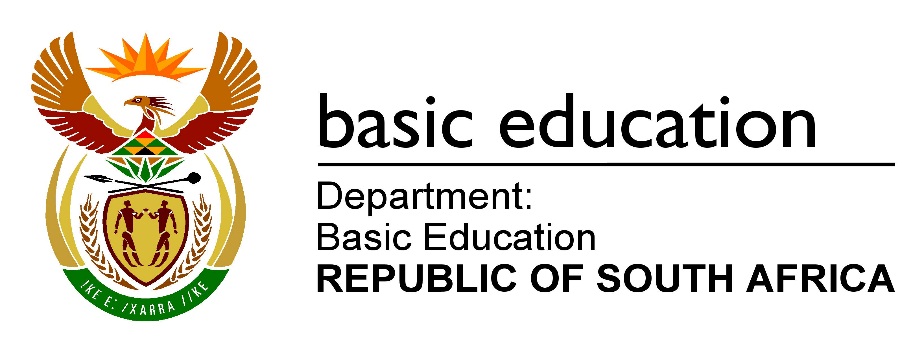 PUNTE:  200Hierdie nasienriglyne bestaan uit 18 bladsye.VRAAG 1:  MEERVOUDIGEKEUSE-VRAE (GENERIES)1.1A (1)1.2B (1)1.3B (1)1.4B (1)1.5C (1)1.6C (1)[6]VRAAG 2:  VEILIGHEID (GENERIES)2.1Masjienveiligheidsreël:Skakel masjien na gebruik af. (1)2.2Staanboorveiligheidsmaatreël:Klamp die werkstuk stewig aan die tafel en moenie met die hand vashou nie. 	(1)2.3Hidrouliesepers-veiligheidsmaatreëls:Voorafbepaalde druk moet nie oorskry word nie. Drukmeter moet gereeld getoets en vervang word indien wanfunksionering voorkom. Die platform moet stewig en haaks met die silinder wees. Voorwerpe wat gepers word, moet in geskikte setmate geplaas word. Verseker dat die rigting van die druk altyd 90° is. Slegs voorgeskrewe toerusting moet gebruik word.          (Enige 2 x 1)(2)2.4Redes vir die dra van chirurgiese handskoene:Voorkom MIV/Vigs of enige bloedverwante infeksies. Voorkom besmetting van die oop wonde. (2)2.5Gassilinderveiligheidsmaatreëls:Stoor en gebruik gassilinders altyd in 'n regop posisie. Moet nooit silinders op mekaar stapel nie. Moenie op silinder kap of werk nie. Moenie silinders laat val nie. Geen olie of ghries mag met silinders of passtukke in aanraking kom nie. Hou die koppe op die silinders vir beskerming.                 (Enige 2 x 1)(2)2.6Verantwoordelikheid van werkgewer: Verskaf en onderhou werkstelsels, werksareas, toerusting en gereedskap in 'n veilige toestand. Elimineer of verminder enige gevaar of potensiële gevare. Produseer, hanteer, stoor en vervoer goedere veilig. Verseker dat elke werkende persoon aan die vereistes van hierdie Wet voldoen. Indien nodig, pas maatreëls toe in belang van gesondheid en veiligheid. Stel 'n opgeleide persoon aan wat die outoriteit het om te verseker dat  werknemers voorkomende maatreëls nakom.                   (Enige 1 x 1)(1)2.7Verantwoordelikheid van werknemer:Gee aandag aan eie en ander persone se gesondheid en veiligheid. Werk saam met die werkgewer ten opsigte van die Wet. Kom die wetlike opdrag aan hulle gegee na. Rapporteer enige situasie wat onveilig of ongesond is. Rapporteer alle insidente en ongelukke. Moenie met enige veiligheidstoerusting inmeng of sulke toerusting misbruik nie. Kom alle veiligheidsreëls na.  (Enige 1 x 1)(1)(1)[10]VRAAG 3:  MATERIAAL (GENERIES)3.1Metaaltoetse: 3.1.1Vyltoets:Vyl naby die punt of naby die kant  om relatiewe hardheid vas te stel. (2)3.1.2Masjineringstoets:Die toets word uitgevoer op twee onbekende toetsstukke, met identiese voorkoms en grootte en met masjiengereedskap teen dieselfde spoed en toevoer  gesny. Hoe maklik dit sny moet vergelyk word en die snysels moet vir verwarmingskleure en krul ondersoek word. (2)3.2Klanktoets op staal: 3.2.1Hoë-koolstofstaal (Hard):Hard en helder (2)3.2.2Lae-koolstofstaal (Sag):Dowwe klank (2)3.3Hittebehandelingsprosesse op staal:3.3.2Dopverharding:Om 'n harde dop  eerder as 'n taai kern te produseer. (2)3.3.3Verharding:Om die staal in staat te stel om slytasie  en induiking  te weerstaan. (2)3.3.5Normalisering:Om interne spanning  wat deur masjinering veroorsaak word,  te verlig. (2)(2)[14]VRAAG 4:  MEERVOUDIGEKEUSE-VRAE (SPESIFIEK)4.1D (1)4.2B (1)4.3D (1)4.4D (1)4.5A (1)4.6C (1)4.7D (1)4.8C (1)4.9C (1)4.10D (1)4.11A (1)4.12C (1)4.13A (1)4.14A (1)[14]VRAAG 5:  GEREEDSKAP EN TOERUSTING (SPESIFIEK)5.1Gerekenariseerde diagnostiese skandeerder:Maklik om die voertuigidentifikasienommer op te spoor. Hoë betroubaarheid en akkuraatheid. Maklik om op die LCD-skerm te lees. Die diagnostiese terminaal pas slegs in een rigting.          (Enige 3 x 1)(3)5.2Redes vir wielbalansering:Wanneer 'n band vervang of herstel word. Wanneer 'n balanseergewig beweeg word of afgeval het. Wanneer vibrasie op die stuurwiel ervaar word. (3)5.3Gereedskap:5.3.1Wielbalanseerder:Balanseer wiele om vibrering  van voertuigwiele uit te     skakel. (2)5.3.2Gas-analiseerder:Analiseer uitlaatgasse om die effektiwiteit  van die ontbrandingsproses te bepaal. (2)5.3.3Kompressietoetser:Om te bepaal of die kompressie  (druk tydens kompressieslag) in die silinder volgens spesifikasie is. (2)5.3.4Druktoetser:Om te toets of daar enige lekkasies  in 'n stelsel  is. (2)5.3.5Wielsporingstoerusting:Om die vier wiele van 'n voertuig in lyn te bring  om maksimum bandleeftyd en optimale padhouvermoë te verseker.     (2)5.4Voordele van goed gebalanseerde wiele:Verminder bandslytasie Verbeter brandstofverbruik Verminder spanning in voertuigonderdele Elimineer vibrasies Verbeter padhouvermoë                                                    (Enige 2 x 1)(2)5.5Wielafmetings:5.5.1Wielvellingsdiepte:Die afstand tussen die wielbalanseerder en die binnevlak van die wielvelling. (1)5.5.2Wydte:Wydte van die wielvelling by die wielflense, met 'n buitepasser gemeet. (1)5.5.3Diameter:Dit is die buitediameter van die velling. (1)5.6Statiese balansering:Statiese balansering is die eweredige verspreiding van alle gewigte  rondom die rotasie-as in die rotasievlak. (2)(2)[23]VRAAG 6:  ENJINS (SPESIFIEK) 6.1Oorsake van vibrasie:Meganiese wanbalans as gevolg van ongebalanseerde bewegende onderdele. Kragwanbalans as gevolg van oneweredige druk op die suiers en krukas.  (2)6.2Hoek van balanseergewig:180° (2)6.3Dinamiese balansering:Balanseer op alle vlakke  terwyl die krukas beweeg. (2)6.4Statiese en dinamiese balansering:(8)6.5Meganiese balansering:Om die verskille wat wanbelans veroorsaak , te oorkom. (2)6.6Krukasareas:Krukarms Teenwig/Teenstukke Vliegwiel (3)6.7Vibrasie-demper:Om die opweneffek  van die krukas tydens die kragslag tee te werk.  (2)6.8Krukas-uitleg:Aantal silinders Posisie van silinders Ontsteek-/Vonkorde Ontsteekperiodes (4)6.9Ontsteek-/Vonkorde:6.9.11, 3, 4, 2 (1)6.9.21, 4, 3, 2 (1)6.9.31, 5, 3, 6, 2, 4   of  1, 4, 2, 6, 3, 5                        (Enige 1 x 1)(1)(1)[28]VRAAG 7: KRAGTE (SPESIFIEK)7.1Kompressieverhouding:Die kompressieverhouding van 'n enjin is die verhouding van kompressie van die inlaatlading tydens die kompressieslag  tot die totale volume van die silinder. (2)7.2Kompressieverhouding:7.2.1Slagvolume:(3)7.2.2Kompressieverhouding:(3)7.2.3Nuwe boordiameter:(6)7.3Drywing:7.3.1Wringkrag:(3)7.3.2(9)7.3.3(4)7.3.4(2)(2)[32]VRAAG 8: INSTANDHOUDING (SPESIFIEK)8.1Oliedruktoets:Want die oliedruk-waarskuwingslig is aan. Om die ligging van 'n olielek te bepaal. (2)8.2Redes vir hoë CO(koolstofmonoksied)-lesing:Ryk lugbrandstofmengsel Verkeerde luierspoed Verstopte lugfilter Foutiewe smoorklep                                                           (Enige 2 x 1)(2)8.3Redes vir hoë HC(koolwaterstof)-lesing: Verkeerde ontstekingstydreëling Foutiewe hoëspanningsleiding Lae kompressie Baie ryk mengsel Lekkende pakstuk Geslyte kleppe Geslyte klepligters Geslyte ringe en suier                                                        (Enige 3 x 1)(3)8.4Redes vir kompressieverlies: Geslyte silinder Gekraakte silinder Geslyte ringe Geslyte suier Gekraakte suier Lekkende inlaatklep Lekkende uitlaatklep Lekkende silinderkoppakstuk                                            (Enige 3 x 1)(3)8.5Natkompressietoetsprosedure: Voeg bietjie olie by die silinder wat 'n lae lesing het. Voer die kompressietoets uit soos vir 'n droë toets; indien die lesing verhoog dui dit aan dat suierringe geslyt is. (2)8.6Verkoelingstelsel-druktoetser: Laat enjin loop om verkoelingstelsel op te warm. Monteer die verkoelerdruktoetser op die verkoeler. Plaas verkoelingstelsel onder druk. (118 kPa). Hou die druk dop, indien dit verlaag, is daar 'n lekkasie. Doen 'n visuele inspeksie vir lekkasies. Koppel verkoelerprop aan toetser en pomp die toetser. Die prop moet volgens die bepaalde druk, lug vrylaat. Gaan die rubberseël na vir krake en skade. Gaan die vakuumklep na vir vrye beweging en werking. (7)8.7Kompressietoets:8.7.1Hoëspanningsleiding:Die ontstekingstelsel sal nie werk nie. Om elektriese skok te voorkom.                       (Enige 1 x 1)(1)8.7.2Brandstofinspuiters ontkoppel:Om te voorkom dat onverbrande brandstof die uitlaatstelsel binnegaan. Om te voorkom dat brandstof die toetser binnegaan.                                                                              (Enige 1 x 1)(1)8.7.3Versnelklep vol oop:Om die korrekte hoeveelheid lug in die silinder te laat om 'n korrekte lesing te kry. (1)8.7.4Teken die lesings aan:Om lesings met die spesifikasies te vergelyk. Om die lesingverskille tussen die silinders te bepaal.                                                                                (Enige 1 x 1)(1)(1)[23]VRAAG 9: STELSELS EN BEHEER (OUTOMATIESE RATKAS) (SPESIFIEK)9.1Term 'transmissie':Die transmissie is 'n toestel wat aan die agterkant van die enjin gekoppel is, wat die drywing  van die enjin na die dryfwiele oordra.  (2)9.2Tipes transmissie-uitlegte:9.2.1Agterwielaandrywing (1)9.2.2Voorwielaandrywing (1)9.3Funksie van die koppelomsetter:Om die enjinwringkrag outomaties te vermeerder,  volgens die pad- en enjinspoed. (2)9.4Komponente van die koppelomsitter:Stuwer (pomp) Reaktor (stator) Turbine (3)9.5Voordele van vloeistofkoppeling:Versnelling en die oordrag van wringkrag is egaliger wanneer die voertuig wegtrek. Dit het nie 'n voetkoppelaarpedaal nodig nie. Dit dien as 'n vliegwiel. Dit help om die drywingwanbalans te verminder.              (Enige 3 x 1)(3)9.6Roteer in dieselfde rigting as die pomp:Eenrigtingkoppelaar (1)9.7Ratverhouding in verhouding tot die padspoed:Hoër ratverhouding verminder die enjinspoed. Lae ratverhouding verhoog die enjinwringkrag. (2)9.8Sluitvolgorde van die episikliese ratstelsel:Deur hidrouliese druk wat die rembande en/of meerplaatkoppelaars aktiveer. (1)9.9Terugskop in outomatiese ratkas:Aktiveer die afrat/laer skakel vir vinnige versnelling. (1)9.10Meganiese stelsels in die outomatiese transmissie:Planeetratstelsel (1)(1)[18]VRAAG 10:STELSELS EN BEHEER (ASSE, STUURGEOMETRIE EN ELEKTRONIKA) (SPESIFIEK)10.1Dinamiese balansering van 'n band- en wielsamestelling:Dit is die eweredige verspreiding van al die gewig  om die rotasie-as in alle rotasiedele.  (2)10.2Vooraf inspeksie vir wielsporing:Gaan bandtoestand en -grootte na. Gaan banddruk na. Gaan die uitloop op die velling na. Gaan wiellaer na vir speling. Geen veersakking (voertuig moet gelyk staan) nie. Gaan hangrubbers na. Gaan skokbrekers na. Gaan onderstelvere na. Kyk of stuurrat in 'n goeie toestand en gesentraliseerd is. Gaan stuurskakelings na. Gaan koeëlgewrig- of krinkspilbeweging na. Maak seker die wiele is gebalanseer.                                (Enige 5 x 1)(5)10.3Toesporing: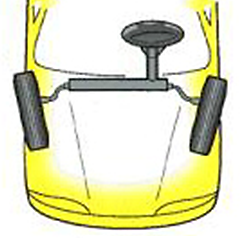 (3)10.4Wielvlug:10.4.1Wielsporingshoek:Positiewe  wielvlughoek (2)10.4.2Wielvlughoek:A – Wiel B – Loodlyn C – Middellyn van wiel D – Positiewe wielvlughoek (4)10.4.3Wielvlughoekdefinisie:Positiewe wielvlughoek is die uitwaartse helling  van die wiel aan die bokant, weg van die voertuig af,  wanneer van vooraf gekyk word. (3)10.5Doel van spoedbeheerstelsel:Om die versneller te beheer en om die voertuigspoed konstant te hou. (1)10.6Voordeel van spoedbeheer:Bestuurderuitputting word verminder, omdat dit nie nodig is om die versneller met sy/haar voet te beheer nie. Die vasgestelde spoed word beheer. Verbeter brandstofverbruik. Konstant beheerde spoed voorkom spoedkaartjies.          (Enige 1 x 1)(1)10.7Nadele van spoedbeheer:Die stelsel is duur. Hoë herstelkoste indien die stelsel foutief raak.                (Enige 1 x 1)(1)10.8Diode:Om wisselstroom na gelykstroom te verander. (1)10.9Stator en statorwindings:Om 'n kern wat die magnetiese kraglyne op die statorwindings konsentreer. Om 'n spoel te verskaf waarin spanning geïnduseer word wat gebruik word om 'n battery te laai.                                                  (Enige 1 x 1)(1)10.10Werking van elektriese brandstofpomp:Sodra die aansitter aangeskakel word, vloei die batterystroom deur die elektromagneet se spoelwindings en deur die geslote kontakpunte na die aard. Die stroomvloei in die spoelwindings lewer 'n magneetveld wat die sagte ysterkern van die elektromagneet magnetiseer. Die anker op die diafragma word na die elektromagneet aangetrek wat die diafragma af teen die spanning van sy veer beweeg. Hierdie afwaartse beweging van die diafragma skep 'n gedeeltelike vakuum in die vlotterkamer wat veroorsaak dat die uitlaatklep digter sluit. Atmosferiese druk buite en binne die brandstoftenk laat petrol toe om deur die inlaatklep na die vlotterkamer te vloei. Wanneer die diafragma byna sy afwaartse beweging voltooi het, word die kontakpunte deur middel van 'n uitskopmeganisme oopgemaak en dit onderbreek die stroomvloei. Die elektromagneet verloor dan sy aantrekkingskrag en die diafragma word opwaarts gedruk deur die diafragmaveer wat die inlaatklep sluit. Brandstof word uit die vlotterkamer deur die uitlaatklep na die brandstofleiding forseer. (8)(8)[32]TOTAAL:200